от «_22__» _11___2022                                                                                                  №__208___станица СтаронижестеблиевскаяОб определении части территории для участия в краевом конкурсеВ соответствии с Федеральным законом от 6 октября 2006 года № 131-ФЗ  «Об общих принципах организации местного самоуправления в Российской Федерации», Уставом Старонижестеблиевского сельского поселения Красноармейского района   п о с т а н о в л я ю:	1. Определить территорию органов территориального общественного самоуправления №1, №2 частью территории Старонижестеблиевского сельского поселения Красноармейского района для участия в краевом конкурсе по отбору проектов местных инициатив.2. Главному специалисту общего отдела администрации Старонижестеблиевского сельского поселения Красноармейского района Дягилевой Н.Ю. обеспечить размещение настоящего постановления на официальном сайте администрации Старонижестеблиевского сельского поселения Красноармейского района.3. Контроль за выполнением настоящего постановления возложить на заместителя главы Старонижестеблиевского сельского поселения Красноармейского района Е.Е. Черепанову.4. Постановление вступает в силу со дня его подписания. ГлаваСтаронижестеблиевского сельского поселенияКрасноармейского района                                                                 В.В. Новак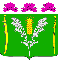 АДМИНИСТРАЦИЯСТАРОНИЖЕСТЕБЛИЕВСКОГО СЕЛЬСКОГО ПОСЕЛЕНИЯ КРАСНОАРМЕЙСКОГО РАЙОНАПОСТАНОВЛЕНИЕ